Weather during the previous forecast periodAccording to meteorological data recorded at Agro meteorological Observatory, Pusa (Bihar), average maximum and minimum temperature were 26.8°C and 13.8°C, respectively. Average relative humidity was 87 percent at 0700 hrs and 64 percent at 1400 hrs. Soil temperature at 5 cm depth was 17.5°C at 0700 hrs and 26.1°C at 1400 hrs. Average wind speed, daily sunshine hours and average daily evaporation were 3.8km/hr, 6.2 hours and 3.1mm, respectively. At the center, about 12.2 mm rainfall has been recorded.Medium Range Weather Forecast(2-6th March, 2019)(Begusarai)Advisory for the farmers(A. Sattar)(Nodal Officer)Weather during the previous forecast periodAccording to meteorological data recorded at Agro meteorological Observatory, Pusa (Bihar), average maximum and minimum temperature were 26.8°C and 13.8°C, respectively. Average relative humidity was 87 percent at 0700 hrs and 64 percent at 1400 hrs. Soil temperature at 5 cm depth was 17.5°C at 0700 hrs and 26.1°C at 1400 hrs. Average wind speed, daily sunshine hours and average daily evaporation were 3.8km/hr, 6.2 hours and 3.1mm, respectively. At the center, about 12.2 mm rainfall has been recorded.Medium Range Weather Forecast(2-6th March, 2019) (Darbhanga)Advisory for the farmers(A. Sattar)(Nodal Officer)Weather during the previous forecast periodAccording to meteorological data recorded at Agro meteorological Observatory, Pusa (Bihar), average maximum and minimum temperature were 26.8°C and 13.8°C, respectively. Average relative humidity was 87 percent at 0700 hrs and 64 percent at 1400 hrs. Soil temperature at 5 cm depth was 17.5°C at 0700 hrs and 26.1°C at 1400 hrs. Average wind speed, daily sunshine hours and average daily evaporation were 3.8km/hr, 6.2 hours and 3.1mm, respectively. At the center, about 12.2 mm rainfall has been recorded.Medium Range Weather Forecast(2-6th March, 2019) (East Champaran)Advisory for the farmers(A. Sattar)(Nodal Officer)Weather during the previous forecast periodAccording to meteorological data recorded at Agro meteorological Observatory, Pusa (Bihar), average maximum and minimum temperature were 26.8°C and 13.8°C, respectively. Average relative humidity was 87 percent at 0700 hrs and 64 percent at 1400 hrs. Soil temperature at 5 cm depth was 17.5°C at 0700 hrs and 26.1°C at 1400 hrs. Average wind speed, daily sunshine hours and average daily evaporation were 3.8km/hr, 6.2 hours and 3.1mm, respectively. At the center, about 12.2 mm rainfall has been recorded.Medium Range Weather Forecast(2-6th March, 2019) (Gopalganj)Advisory for the farmers(A. Sattar)(Nodal Officer)Weather during the previous forecast periodAccording to meteorological data recorded at Agro meteorological Observatory, Pusa (Bihar), average maximum and minimum temperature were 26.8°C and 13.8°C, respectively. Average relative humidity was 87 percent at 0700 hrs and 64 percent at 1400 hrs. Soil temperature at 5 cm depth was 17.5°C at 0700 hrs and 26.1°C at 1400 hrs. Average wind speed, daily sunshine hours and average daily evaporation were 3.8km/hr, 6.2 hours and 3.1mm, respectively. At the center, about 12.2 mm rainfall has been recorded.Medium Range Weather Forecast(2-6th March, 2019) (Madhubani)Advisory for the farmers(A. Sattar)(Nodal Officer)Weather during the previous forecast periodAccording to meteorological data recorded at Agro meteorological Observatory, Pusa (Bihar), average maximum and minimum temperature were 26.8°C and 13.8°C, respectively. Average relative humidity was 87 percent at 0700 hrs and 64 percent at 1400 hrs. Soil temperature at 5 cm depth was 17.5°C at 0700 hrs and 26.1°C at 1400 hrs. Average wind speed, daily sunshine hours and average daily evaporation were 3.8km/hr, 6.2 hours and 3.1mm, respectively. At the center, about 12.2 mm rainfall has been recorded.Medium Range Weather Forecast(2-6th March, 2019) (Muzaffarpur)Advisory for the farmers(A. Sattar)(Nodal Officer)Weather during the previous forecast periodAccording to meteorological data recorded at Agro meteorological Observatory, Pusa (Bihar), average maximum and minimum temperature were 26.8°C and 13.8°C, respectively. Average relative humidity was 87 percent at 0700 hrs and 64 percent at 1400 hrs. Soil temperature at 5 cm depth was 17.5°C at 0700 hrs and 26.1°C at 1400 hrs. Average wind speed, daily sunshine hours and average daily evaporation were 3.8km/hr, 6.2 hours and 3.1mm, respectively. At the center, about 12.2 mm rainfall has been recorded.Medium Range Weather Forecast(2-6th March, 2019) (Samastipur)Advisory for the farmers(A. Sattar)(Nodal Officer)Weather during the previous forecast periodAccording to meteorological data recorded at Agro meteorological Observatory, Pusa (Bihar), average maximum and minimum temperature were 26.8°C and 13.8°C, respectively. Average relative humidity was 87 percent at 0700 hrs and 64 percent at 1400 hrs. Soil temperature at 5 cm depth was 17.5°C at 0700 hrs and 26.1°C at 1400 hrs. Average wind speed, daily sunshine hours and average daily evaporation were 3.8km/hr, 6.2 hours and 3.1mm, respectively. At the center, about 12.2 mm rainfall has been recorded.Medium Range Weather Forecast(2-6th March, 2019) (Saran)Advisory for the farmers(A. Sattar)(Nodal Officer)Weather during the previous forecast periodAccording to meteorological data recorded at Agro meteorological Observatory, Pusa (Bihar), average maximum and minimum temperature were 26.8°C and 13.8°C, respectively. Average relative humidity was 87 percent at 0700 hrs and 64 percent at 1400 hrs. Soil temperature at 5 cm depth was 17.5°C at 0700 hrs and 26.1°C at 1400 hrs. Average wind speed, daily sunshine hours and average daily evaporation were 3.8km/hr, 6.2 hours and 3.1mm, respectively. At the center, about 12.2 mm rainfall has been recorded.Medium Range Weather Forecast(2-6th March, 2019) (Shivhar)Advisory for the farmers(A. Sattar)(Nodal Officer)Weather during the previous forecast periodAccording to meteorological data recorded at Agro meteorological Observatory, Pusa (Bihar), average maximum and minimum temperature were 26.8°C and 13.8°C, respectively. Average relative humidity was 87 percent at 0700 hrs and 64 percent at 1400 hrs. Soil temperature at 5 cm depth was 17.5°C at 0700 hrs and 26.1°C at 1400 hrs. Average wind speed, daily sunshine hours and average daily evaporation were 3.8km/hr, 6.2 hours and 3.1mm, respectively. At the center, about 12.2 mm rainfall has been recorded.Medium Range Weather Forecast(2-6th March, 2019) (Sitamarhi)Advisory for the farmers(A. Sattar)(Nodal Officer)Weather during the previous forecast periodAccording to meteorological data recorded at Agro meteorological Observatory, Pusa (Bihar), average maximum and minimum temperature were 26.8°C and 13.8°C, respectively. Average relative humidity was 87 percent at 0700 hrs and 64 percent at 1400 hrs. Soil temperature at 5 cm depth was 17.5°C at 0700 hrs and 26.1°C at 1400 hrs. Average wind speed, daily sunshine hours and average daily evaporation were 3.8km/hr, 6.2 hours and 3.1mm, respectively. At the center, about 12.2 mm rainfall has been recorded.Medium Range Weather Forecast(2-6th March, 2019) (Siwan)Advisory for the farmers(A. Sattar)(Nodal Officer)Weather during the previous forecast periodAccording to meteorological data recorded at Agro meteorological Observatory, Pusa (Bihar), average maximum and minimum temperature were 26.8°C and 13.8°C, respectively. Average relative humidity was 87 percent at 0700 hrs and 64 percent at 1400 hrs. Soil temperature at 5 cm depth was 17.5°C at 0700 hrs and 26.1°C at 1400 hrs. Average wind speed, daily sunshine hours and average daily evaporation were 3.8km/hr, 6.2 hours and 3.1mm, respectively. At the center, about 12.2 mm rainfall has been recorded.Medium Range Weather Forecast(2-6th March, 2019) (Vaishali)Advisory for the farmers(A. Sattar)(Nodal Officer)Weather during the previous forecast periodAccording to meteorological data recorded at Agro meteorological Observatory, Pusa (Bihar), average maximum and minimum temperature were 26.8°C and 13.8°C, respectively. Average relative humidity was 87 percent at 0700 hrs and 64 percent at 1400 hrs. Soil temperature at 5 cm depth was 17.5°C at 0700 hrs and 26.1°C at 1400 hrs. Average wind speed, daily sunshine hours and average daily evaporation were 3.8km/hr, 6.2 hours and 3.1mm, respectively. At the center, about 12.2 mm rainfall has been recorded.Medium Range Weather Forecast(2-6th March, 2019) (West Champaran)Advisory for the farmers(A. Sattar)(Nodal Officer)GRAMIN KRISHI MAUSAM SEWA (GKMS)AGRO-METEOROLOGY DIVISIONDr. Rajendra Prasad Central Agricultural University, PusaSamastipur, Bihar -848 125GRAMIN KRISHI MAUSAM SEWA (GKMS)AGRO-METEOROLOGY DIVISIONDr. Rajendra Prasad Central Agricultural University, PusaSamastipur, Bihar -848 125GRAMIN KRISHI MAUSAM SEWA (GKMS)AGRO-METEOROLOGY DIVISIONDr. Rajendra Prasad Central Agricultural University, PusaSamastipur, Bihar -848 125Bulletin No. 17Date: Friday, 1st March,2019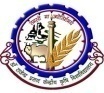 Weather parameters2March3March4March5March6MarchRemarksRainfall(mm)00000Light rainfall during 5-6 MarchMax. T (°C)2323252626-Mini. T (°C)1011111314-Cloud cover (okta)01332Partially cloudy sky Max Relative Humidity (%)9090858580Min Relative Humidity (%)5555505050Wind speed (kmph)10101055Wind direction(deg)WesterlyWesterlyWesterlyWesterlyWesterlyWesterlyCropPhenophasesAdvisory (Based on weather forecast)In view of rainfall forecast around 5 March, farmers are advised to take precaution in different ongoing agricultural operations like spraying of pesticides/harvesting of matured crops.In view of rainfall forecast around 5 March, farmers are advised to take precaution in different ongoing agricultural operations like spraying of pesticides/harvesting of matured crops.In view of rainfall forecast around 5 March, farmers are advised to take precaution in different ongoing agricultural operations like spraying of pesticides/harvesting of matured crops.Summer crop-In the previous forecasted period, there has been light to medium rainfall at many places in the North Bihar districts. This has brought moisture in the soil which may be utilized for sowing of green gram, black gram, summer maize, sunflower, vegetables such as okra, bottle gourd, sponge gourd, bitter gourd, cucumber and  fodder crop  such as  sorghum, maize, bajra. Farmers are also advised to broadcast urea fertilizer in standing crops such as rabi maize, wheat, onion, and fodder crops.Summer MaizeSowingSowing of summer maize is advised. Application of 10-15 ton FYM, 40 kg Nitrogen, 40kg Phosphorus and 30 kg Potash per hectare is advised during land preparation. Suwan, Deevki, Ganga-11, Shaktiman-1,2,3,4 and Shaktiman-5 varieties are recommended for sowing in North Bihar. Seed rate@20kg/ha is advised. Seed should be treated with Captaf or Thiram @ 2.5 gram /kg of seed. SunflowerSowingSowing of sunflower is advised upto 10 March. Mordane, Surya, CO-1 and Pairadevik and DRSF-108 are composite varieties and BSH-1, KBSH-1, MSFH-1, MSFH-8, MSFH-17 and KBSH-44 varieties are hybrid, which are recommended for sowing in North Bihar. Application of 10-15 ton FYM, 30-40 kg Nitrogen, 80-90kg Phosphorus and 40 kg Potash per hectare is advised during land preparation. Seed rate@ 5.0 kg/ha for hybrid and 8.0 kg/ha for composite varieties is advised. Before sowing, seed should be treated with Thiram or Captaf@2gm/kg of seed. Green gram/Black gramLand preparation/SowingLand preparation/ sowing of green gram (mung bean) & black gram (urd) is advised taking advantage of rainfall that happened during the previous forecast period creating congenial moisture regime for germination. Application of 20 kg nitrogen, 45 kg phosphorus, 20kg potash and 20 kg sulphur/ha is advised during land preparation. Pusa Vishal, Samrat, SML-668, HUM-16 and Sona varieties for mung bean and Pant Urd-19 and Pant Urd-31, Uttra and Navin varieties for urd are recommended for sowing in North Bihar. Seed rate @20-25 kg/ha for small sized grain and 30-35 kg/ha for large sized grain with a spacing of 30x10 cm plant to plant is advised. Before sowing, seed should be treated with rhizobium culture. Farmers are advised to proper arrange the seeds from registered agency. VegetablesSowingSowing of summer vegetable such as okra, pumpkin, cucumber, sponge gourd ridge guard, bitter guard is advised. For healthy production of vegetables, application of 15-20 ton FYM is advised during land preparation. Weeding is advised in 20-25 days old vegetables crop. Regular monitoring is advised for insect-pest and disease attack.Fodder cropSowingSowing of Sweet jowar (multicut) and Kohwa varieties of jowar is advised. Cowpea is intercropping with jowar is suggested. Affrican tall variety of maize is also advised for sowing as fodder crop.Sweet PotatoSowingComplete the sowing of sweet potato at the earliest. Application of 10-15 ton FYM, 30 kg Nitrogen, 40kg Phosphorus and 60 kg Potash per hectare is advised during land preparation. Cross-4 and Rajendra Sweet potato-35 varieties are suitable for sowing in North Bihar.OnionEarly vegetativeWeeding is advised in onion crop. Regular monitoring is advised for thrips infestation. GRAMIN KRISHI MAUSAM SEWA (GKMS)AGRO-METEOROLOGY DIVISIONDr. Rajendra Prasad Central Agricultural University, PusaSamastipur, Bihar -848 125GRAMIN KRISHI MAUSAM SEWA (GKMS)AGRO-METEOROLOGY DIVISIONDr. Rajendra Prasad Central Agricultural University, PusaSamastipur, Bihar -848 125GRAMIN KRISHI MAUSAM SEWA (GKMS)AGRO-METEOROLOGY DIVISIONDr. Rajendra Prasad Central Agricultural University, PusaSamastipur, Bihar -848 125Bulletin No. 17Date: Friday, 1st March,2019Weather parameters2March3March4March5March6MarchRemarksRainfall(mm)00000Light rainfall during 5-6 MarchMax. T (°C)2323252626-Mini. T (°C)1011111314-Cloud cover (okta)02333Partially cloudy sky Max Relative Humidity (%)9090858580Min Relative Humidity (%)5555505050Wind speed (kmph)10101055Wind direction(deg)WesterlyWesterlyWesterlyWesterlyWesterlyWesterlyCropPhenophasesAdvisory (Based on weather forecast)In view of rainfall forecast around 5 March, farmers are advised to take precaution in different ongoing agricultural operations like spraying of pesticides/harvesting of matured crops.In view of rainfall forecast around 5 March, farmers are advised to take precaution in different ongoing agricultural operations like spraying of pesticides/harvesting of matured crops.In view of rainfall forecast around 5 March, farmers are advised to take precaution in different ongoing agricultural operations like spraying of pesticides/harvesting of matured crops.Summer crop-In the previous forecasted period, there has been light to medium rainfall at many places in the North Bihar districts. This has brought moisture in the soil which may be utilized for sowing of green gram, black gram, summer maize, sunflower, vegetables such as okra, bottle gourd, sponge gourd, bitter gourd, cucumber and  fodder crop  such as  sorghum, maize, bajra. Farmers are also advised to broadcast urea fertilizer in standing crops such as rabi maize, wheat, onion, and fodder crops.Summer MaizeSowingSowing of summer maize is advised. Application of 10-15 ton FYM, 40 kg Nitrogen, 40kg Phosphorus and 30 kg Potash per hectare is advised during land preparation. Suwan, Deevki, Ganga-11, Shaktiman-1,2,3,4 and Shaktiman-5 varieties are recommended for sowing in North Bihar. Seed rate@20kg/ha is advised. Seed should be treated with Captaf or Thiram @ 2.5 gram /kg of seed. SunflowerSowingSowing of sunflower is advised upto 10 March. Mordane, Surya, CO-1 and Pairadevik and DRSF-108 are composite varieties and BSH-1, KBSH-1, MSFH-1, MSFH-8, MSFH-17 and KBSH-44 varieties are hybrid, which are recommended for sowing in North Bihar. Application of 10-15 ton FYM, 30-40 kg Nitrogen, 80-90kg Phosphorus and 40 kg Potash per hectare is advised during land preparation. Seed rate@ 5.0 kg/ha for hybrid and 8.0 kg/ha for composite varieties is advised. Before sowing, seed should be treated with Thiram or Captaf@2gm/kg of seed. Green gram/Black gramLand preparation/SowingLand preparation/ sowing of green gram (mung bean) & black gram (urd) is advised taking advantage of rainfall that happened during the previous forecast period creating congenial moisture regime for germination. Application of 20 kg nitrogen, 45 kg phosphorus, 20kg potash and 20 kg sulphur/ha is advised during land preparation. Pusa Vishal, Samrat, SML-668, HUM-16 and Sona varieties for mung bean and Pant Urd-19 and Pant Urd-31, Uttra and Navin varieties for urd are recommended for sowing in North Bihar. Seed rate @20-25 kg/ha for small sized grain and 30-35 kg/ha for large sized grain with a spacing of 30x10 cm plant to plant is advised. Before sowing, seed should be treated with rhizobium culture. Farmers are advised to proper arrange the seeds from registered agency. VegetablesSowingSowing of summer vegetable such as okra, pumpkin, cucumber, sponge gourd ridge guard, bitter guard is advised. For healthy production of vegetables, application of 15-20 ton FYM is advised during land preparation. Weeding is advised in 20-25 days old vegetables crop. Regular monitoring is advised for insect-pest and disease attack.Fodder cropSowingSowing of Sweet jowar (multicut) and Kohwa varieties of jowar is advised. Cowpea is intercropping with jowar is suggested. Affrican tall variety of maize is also advised for sowing as fodder crop.Sweet PotatoSowingComplete the sowing of sweet potato at the earliest. Application of 10-15 ton FYM, 30 kg Nitrogen, 40kg Phosphorus and 60 kg Potash per hectare is advised during land preparation. Cross-4 and Rajendra Sweet potato-35 varieties are suitable for sowing in North Bihar.OnionEarly vegetativeWeeding is advised in onion crop. Regular monitoring is advised for thrips infestation. GRAMIN KRISHI MAUSAM SEWA (GKMS)AGRO-METEOROLOGY DIVISIONDr. Rajendra Prasad Central Agricultural University, PusaSamastipur, Bihar -848 125GRAMIN KRISHI MAUSAM SEWA (GKMS)AGRO-METEOROLOGY DIVISIONDr. Rajendra Prasad Central Agricultural University, PusaSamastipur, Bihar -848 125GRAMIN KRISHI MAUSAM SEWA (GKMS)AGRO-METEOROLOGY DIVISIONDr. Rajendra Prasad Central Agricultural University, PusaSamastipur, Bihar -848 125Bulletin No. 17Date: Friday, 1st March,2019Weather parameters2March3March4March5March6MarchRemarksRainfall(mm)00001Light rainfall during 5-6 MarchMax. T (°C)2323252626-Mini. T (°C)1011111314-Cloud cover (okta)03311Partially cloudy sky Max Relative Humidity (%)9090858580Min Relative Humidity (%)5555505050Wind speed (kmph)10101055Wind direction(deg)WesterlyWesterlyWesterlyWesterlyWesterlyWesterlyCropPhenophasesAdvisory (Based on weather forecast)In view of rainfall forecast around 5 March, farmers are advised to take precaution in different ongoing agricultural operations like spraying of pesticides/harvesting of matured crops.In view of rainfall forecast around 5 March, farmers are advised to take precaution in different ongoing agricultural operations like spraying of pesticides/harvesting of matured crops.In view of rainfall forecast around 5 March, farmers are advised to take precaution in different ongoing agricultural operations like spraying of pesticides/harvesting of matured crops.Summer crop-In the previous forecasted period, there has been light to medium rainfall at many places in the North Bihar districts. This has brought moisture in the soil which may be utilized for sowing of green gram, black gram, summer maize, sunflower, vegetables such as okra, bottle gourd, sponge gourd, bitter gourd, cucumber and  fodder crop  such as  sorghum, maize, bajra. Farmers are also advised to broadcast urea fertilizer in standing crops such as rabi maize, wheat, onion, and fodder crops.Summer MaizeSowingSowing of summer maize is advised. Application of 10-15 ton FYM, 40 kg Nitrogen, 40kg Phosphorus and 30 kg Potash per hectare is advised during land preparation. Suwan, Deevki, Ganga-11, Shaktiman-1,2,3,4 and Shaktiman-5 varieties are recommended for sowing in North Bihar. Seed rate@20kg/ha is advised. Seed should be treated with Captaf or Thiram @ 2.5 gram /kg of seed. SunflowerSowingSowing of sunflower is advised upto 10 March. Mordane, Surya, CO-1 and Pairadevik and DRSF-108 are composite varieties and BSH-1, KBSH-1, MSFH-1, MSFH-8, MSFH-17 and KBSH-44 varieties are hybrid, which are recommended for sowing in North Bihar. Application of 10-15 ton FYM, 30-40 kg Nitrogen, 80-90kg Phosphorus and 40 kg Potash per hectare is advised during land preparation. Seed rate@ 5.0 kg/ha for hybrid and 8.0 kg/ha for composite varieties is advised. Before sowing, seed should be treated with Thiram or Captaf@2gm/kg of seed. Green gram/Black gramLand preparation/SowingLand preparation/ sowing of green gram (mung bean) & black gram (urd) is advised taking advantage of rainfall that happened during the previous forecast period creating congenial moisture regime for germination. Application of 20 kg nitrogen, 45 kg phosphorus, 20kg potash and 20 kg sulphur/ha is advised during land preparation. Pusa Vishal, Samrat, SML-668, HUM-16 and Sona varieties for mung bean and Pant Urd-19 and Pant Urd-31, Uttra and Navin varieties for urd are recommended for sowing in North Bihar. Seed rate @20-25 kg/ha for small sized grain and 30-35 kg/ha for large sized grain with a spacing of 30x10 cm plant to plant is advised. Before sowing, seed should be treated with rhizobium culture. Farmers are advised to proper arrange the seeds from registered agency. VegetablesSowingSowing of summer vegetable such as okra, pumpkin, cucumber, sponge gourd ridge guard, bitter guard is advised. For healthy production of vegetables, application of 15-20 ton FYM is advised during land preparation. Weeding is advised in 20-25 days old vegetables crop. Regular monitoring is advised for insect-pest and disease attack.Fodder cropSowingSowing of Sweet jowar (multicut) and Kohwa varieties of jowar is advised. Cowpea is intercropping with jowar is suggested. Affrican tall variety of maize is also advised for sowing as fodder crop.Sweet PotatoSowingComplete the sowing of sweet potato at the earliest. Application of 10-15 ton FYM, 30 kg Nitrogen, 40kg Phosphorus and 60 kg Potash per hectare is advised during land preparation. Cross-4 and Rajendra Sweet potato-35 varieties are suitable for sowing in North Bihar.OnionEarly vegetativeWeeding is advised in onion crop. Regular monitoring is advised for thrips infestation. GRAMIN KRISHI MAUSAM SEWA (GKMS)AGRO-METEOROLOGY DIVISIONDr. Rajendra Prasad Central Agricultural University, PusaSamastipur, Bihar -848 125GRAMIN KRISHI MAUSAM SEWA (GKMS)AGRO-METEOROLOGY DIVISIONDr. Rajendra Prasad Central Agricultural University, PusaSamastipur, Bihar -848 125GRAMIN KRISHI MAUSAM SEWA (GKMS)AGRO-METEOROLOGY DIVISIONDr. Rajendra Prasad Central Agricultural University, PusaSamastipur, Bihar -848 125Bulletin No. 17Date: Friday, 1st March,2019Weather parameters2March3March4March5March6MarchRemarksRainfall(mm)00000Light rainfall during 5-6 MarchMax. T (°C)2323252626-Mini. T (°C)1011111314-Cloud cover (okta)13432Partially cloudy sky Max Relative Humidity (%)9090858580Min Relative Humidity (%)5555505050Wind speed (kmph)10101055Wind direction(deg)WesterlyWesterlyWesterlyWesterlyWesterlyWesterlyCropPhenophasesAdvisory (Based on weather forecast)In view of rainfall forecast around 5 March, farmers are advised to take precaution in different ongoing agricultural operations like spraying of pesticides/harvesting of matured crops.In view of rainfall forecast around 5 March, farmers are advised to take precaution in different ongoing agricultural operations like spraying of pesticides/harvesting of matured crops.In view of rainfall forecast around 5 March, farmers are advised to take precaution in different ongoing agricultural operations like spraying of pesticides/harvesting of matured crops.Summer crop-In the previous forecasted period, there has been light to medium rainfall at many places in the North Bihar districts. This has brought moisture in the soil which may be utilized for sowing of green gram, black gram, summer maize, sunflower, vegetables such as okra, bottle gourd, sponge gourd, bitter gourd, cucumber and  fodder crop  such as  sorghum, maize, bajra. Farmers are also advised to broadcast urea fertilizer in standing crops such as rabi maize, wheat, onion, and fodder crops.Summer MaizeSowingSowing of summer maize is advised. Application of 10-15 ton FYM, 40 kg Nitrogen, 40kg Phosphorus and 30 kg Potash per hectare is advised during land preparation. Suwan, Deevki, Ganga-11, Shaktiman-1,2,3,4 and Shaktiman-5 varieties are recommended for sowing in North Bihar. Seed rate@20kg/ha is advised. Seed should be treated with Captaf or Thiram @ 2.5 gram /kg of seed. SunflowerSowingSowing of sunflower is advised upto 10 March. Mordane, Surya, CO-1 and Pairadevik and DRSF-108 are composite varieties and BSH-1, KBSH-1, MSFH-1, MSFH-8, MSFH-17 and KBSH-44 varieties are hybrid, which are recommended for sowing in North Bihar. Application of 10-15 ton FYM, 30-40 kg Nitrogen, 80-90kg Phosphorus and 40 kg Potash per hectare is advised during land preparation. Seed rate@ 5.0 kg/ha for hybrid and 8.0 kg/ha for composite varieties is advised. Before sowing, seed should be treated with Thiram or Captaf@2gm/kg of seed. Green gram/Black gramLand preparation/SowingLand preparation/ sowing of green gram (mung bean) & black gram (urd) is advised taking advantage of rainfall that happened during the previous forecast period creating congenial moisture regime for germination. Application of 20 kg nitrogen, 45 kg phosphorus, 20kg potash and 20 kg sulphur/ha is advised during land preparation. Pusa Vishal, Samrat, SML-668, HUM-16 and Sona varieties for mung bean and Pant Urd-19 and Pant Urd-31, Uttra and Navin varieties for urd are recommended for sowing in North Bihar. Seed rate @20-25 kg/ha for small sized grain and 30-35 kg/ha for large sized grain with a spacing of 30x10 cm plant to plant is advised. Before sowing, seed should be treated with rhizobium culture. Farmers are advised to proper arrange the seeds from registered agency. VegetablesSowingSowing of summer vegetable such as okra, pumpkin, cucumber, sponge gourd ridge guard, bitter guard is advised. For healthy production of vegetables, application of 15-20 ton FYM is advised during land preparation. Weeding is advised in 20-25 days old vegetables crop. Regular monitoring is advised for insect-pest and disease attack.Fodder cropSowingSowing of Sweet jowar (multicut) and Kohwa varieties of jowar is advised. Cowpea is intercropping with jowar is suggested. Affrican tall variety of maize is also advised for sowing as fodder crop.Sweet PotatoSowingComplete the sowing of sweet potato at the earliest. Application of 10-15 ton FYM, 30 kg Nitrogen, 40kg Phosphorus and 60 kg Potash per hectare is advised during land preparation. Cross-4 and Rajendra Sweet potato-35 varieties are suitable for sowing in North Bihar.OnionEarly vegetativeWeeding is advised in onion crop. Regular monitoring is advised for thrips infestation. GRAMIN KRISHI MAUSAM SEWA (GKMS)AGRO-METEOROLOGY DIVISIONDr. Rajendra Prasad Central Agricultural University, PusaSamastipur, Bihar -848 125GRAMIN KRISHI MAUSAM SEWA (GKMS)AGRO-METEOROLOGY DIVISIONDr. Rajendra Prasad Central Agricultural University, PusaSamastipur, Bihar -848 125GRAMIN KRISHI MAUSAM SEWA (GKMS)AGRO-METEOROLOGY DIVISIONDr. Rajendra Prasad Central Agricultural University, PusaSamastipur, Bihar -848 125Bulletin No. 17Date: Friday, 1st March,2019Weather parameters2March3March4March5March6MarchRemarksRainfall(mm)00020Light rainfall during 5-6 MarchMax. T (°C)2323252626-Mini. T (°C)1011111314-Cloud cover (okta)13432Partially cloudy sky Max Relative Humidity (%)9090858580Min Relative Humidity (%)5555505050Wind speed (kmph)10101055Wind direction(deg)WesterlyWesterlyWesterlyEasterlyEasterlyWesterly/EasterlyCropPhenophasesAdvisory (Based on weather forecast)In view of rainfall forecast around 5 March, farmers are advised to take precaution in different ongoing agricultural operations like spraying of pesticides/harvesting of matured crops.In view of rainfall forecast around 5 March, farmers are advised to take precaution in different ongoing agricultural operations like spraying of pesticides/harvesting of matured crops.In view of rainfall forecast around 5 March, farmers are advised to take precaution in different ongoing agricultural operations like spraying of pesticides/harvesting of matured crops.Summer crop-In the previous forecasted period, there has been light to medium rainfall at many places in the North Bihar districts. This has brought moisture in the soil which may be utilized for sowing of green gram, black gram, summer maize, sunflower, vegetables such as okra, bottle gourd, sponge gourd, bitter gourd, cucumber and  fodder crop  such as  sorghum, maize, bajra. Farmers are also advised to broadcast urea fertilizer in standing crops such as rabi maize, wheat, onion, and fodder crops.Summer MaizeSowingSowing of summer maize is advised. Application of 10-15 ton FYM, 40 kg Nitrogen, 40kg Phosphorus and 30 kg Potash per hectare is advised during land preparation. Suwan, Deevki, Ganga-11, Shaktiman-1,2,3,4 and Shaktiman-5 varieties are recommended for sowing in North Bihar. Seed rate@20kg/ha is advised. Seed should be treated with Captaf or Thiram @ 2.5 gram /kg of seed. SunflowerSowingSowing of sunflower is advised upto 10 March. Mordane, Surya, CO-1 and Pairadevik and DRSF-108 are composite varieties and BSH-1, KBSH-1, MSFH-1, MSFH-8, MSFH-17 and KBSH-44 varieties are hybrid, which are recommended for sowing in North Bihar. Application of 10-15 ton FYM, 30-40 kg Nitrogen, 80-90kg Phosphorus and 40 kg Potash per hectare is advised during land preparation. Seed rate@ 5.0 kg/ha for hybrid and 8.0 kg/ha for composite varieties is advised. Before sowing, seed should be treated with Thiram or Captaf@2gm/kg of seed. Green gram/Black gramLand preparation/SowingLand preparation/ sowing of green gram (mung bean) & black gram (urd) is advised taking advantage of rainfall that happened during the previous forecast period creating congenial moisture regime for germination. Application of 20 kg nitrogen, 45 kg phosphorus, 20kg potash and 20 kg sulphur/ha is advised during land preparation. Pusa Vishal, Samrat, SML-668, HUM-16 and Sona varieties for mung bean and Pant Urd-19 and Pant Urd-31, Uttra and Navin varieties for urd are recommended for sowing in North Bihar. Seed rate @20-25 kg/ha for small sized grain and 30-35 kg/ha for large sized grain with a spacing of 30x10 cm plant to plant is advised. Before sowing, seed should be treated with rhizobium culture. Farmers are advised to proper arrange the seeds from registered agency. VegetablesSowingSowing of summer vegetable such as okra, pumpkin, cucumber, sponge gourd ridge guard, bitter guard is advised. For healthy production of vegetables, application of 15-20 ton FYM is advised during land preparation. Weeding is advised in 20-25 days old vegetables crop. Regular monitoring is advised for insect-pest and disease attack.Fodder cropSowingSowing of Sweet jowar (multicut) and Kohwa varieties of jowar is advised. Cowpea is intercropping with jowar is suggested. Affrican tall variety of maize is also advised for sowing as fodder crop.Sweet PotatoSowingComplete the sowing of sweet potato at the earliest. Application of 10-15 ton FYM, 30 kg Nitrogen, 40kg Phosphorus and 60 kg Potash per hectare is advised during land preparation. Cross-4 and Rajendra Sweet potato-35 varieties are suitable for sowing in North Bihar.OnionEarly vegetativeWeeding is advised in onion crop. Regular monitoring is advised for thrips infestation. GRAMIN KRISHI MAUSAM SEWA (GKMS)AGRO-METEOROLOGY DIVISIONDr. Rajendra Prasad Central Agricultural University, PusaSamastipur, Bihar -848 125GRAMIN KRISHI MAUSAM SEWA (GKMS)AGRO-METEOROLOGY DIVISIONDr. Rajendra Prasad Central Agricultural University, PusaSamastipur, Bihar -848 125GRAMIN KRISHI MAUSAM SEWA (GKMS)AGRO-METEOROLOGY DIVISIONDr. Rajendra Prasad Central Agricultural University, PusaSamastipur, Bihar -848 125Bulletin No. 17Date: Friday, 1st March,2019Weather parameters2March3March4March5March6MarchRemarksRainfall(mm)00020Light rainfall during 5-6 MarchMax. T (°C)2323252626-Mini. T (°C)1011111314-Cloud cover (okta)01323Partially cloudy sky Max Relative Humidity (%)9090858580Min Relative Humidity (%)5555505050Wind speed (kmph)10101055Wind direction(deg)WesterlyWesterlyWesterlyWesterlyWesterlyWesterlyCropPhenophasesAdvisory (Based on weather forecast)In view of rainfall forecast around 5 March, farmers are advised to take precaution in different ongoing agricultural operations like spraying of pesticides/harvesting of matured crops.In view of rainfall forecast around 5 March, farmers are advised to take precaution in different ongoing agricultural operations like spraying of pesticides/harvesting of matured crops.In view of rainfall forecast around 5 March, farmers are advised to take precaution in different ongoing agricultural operations like spraying of pesticides/harvesting of matured crops.Summer crop-In the previous forecasted period, there has been light to medium rainfall at many places in the North Bihar districts. This has brought moisture in the soil which may be utilized for sowing of green gram, black gram, summer maize, sunflower, vegetables such as okra, bottle gourd, sponge gourd, bitter gourd, cucumber and  fodder crop  such as  sorghum, maize, bajra. Farmers are also advised to broadcast urea fertilizer in standing crops such as rabi maize, wheat, onion, and fodder crops.Summer MaizeSowingSowing of summer maize is advised. Application of 10-15 ton FYM, 40 kg Nitrogen, 40kg Phosphorus and 30 kg Potash per hectare is advised during land preparation. Suwan, Deevki, Ganga-11, Shaktiman-1,2,3,4 and Shaktiman-5 varieties are recommended for sowing in North Bihar. Seed rate@20kg/ha is advised. Seed should be treated with Captaf or Thiram @ 2.5 gram /kg of seed. SunflowerSowingSowing of sunflower is advised upto 10 March. Mordane, Surya, CO-1 and Pairadevik and DRSF-108 are composite varieties and BSH-1, KBSH-1, MSFH-1, MSFH-8, MSFH-17 and KBSH-44 varieties are hybrid, which are recommended for sowing in North Bihar. Application of 10-15 ton FYM, 30-40 kg Nitrogen, 80-90kg Phosphorus and 40 kg Potash per hectare is advised during land preparation. Seed rate@ 5.0 kg/ha for hybrid and 8.0 kg/ha for composite varieties is advised. Before sowing, seed should be treated with Thiram or Captaf@2gm/kg of seed. Green gram/Black gramLand preparation/SowingLand preparation/ sowing of green gram (mung bean) & black gram (urd) is advised taking advantage of rainfall that happened during the previous forecast period creating congenial moisture regime for germination. Application of 20 kg nitrogen, 45 kg phosphorus, 20kg potash and 20 kg sulphur/ha is advised during land preparation. Pusa Vishal, Samrat, SML-668, HUM-16 and Sona varieties for mung bean and Pant Urd-19 and Pant Urd-31, Uttra and Navin varieties for urd are recommended for sowing in North Bihar. Seed rate @20-25 kg/ha for small sized grain and 30-35 kg/ha for large sized grain with a spacing of 30x10 cm plant to plant is advised. Before sowing, seed should be treated with rhizobium culture. Farmers are advised to proper arrange the seeds from registered agency. VegetablesSowingSowing of summer vegetable such as okra, pumpkin, cucumber, sponge gourd ridge guard, bitter guard is advised. For healthy production of vegetables, application of 15-20 ton FYM is advised during land preparation. Weeding is advised in 20-25 days old vegetables crop. Regular monitoring is advised for insect-pest and disease attack.Fodder cropSowingSowing of Sweet jowar (multicut) and Kohwa varieties of jowar is advised. Cowpea is intercropping with jowar is suggested. Affrican tall variety of maize is also advised for sowing as fodder crop.Sweet PotatoSowingComplete the sowing of sweet potato at the earliest. Application of 10-15 ton FYM, 30 kg Nitrogen, 40kg Phosphorus and 60 kg Potash per hectare is advised during land preparation. Cross-4 and Rajendra Sweet potato-35 varieties are suitable for sowing in North Bihar.OnionEarly vegetativeWeeding is advised in onion crop. Regular monitoring is advised for thrips infestation. GRAMIN KRISHI MAUSAM SEWA (GKMS)AGRO-METEOROLOGY DIVISIONDr. Rajendra Prasad Central Agricultural University, PusaSamastipur, Bihar -848 125GRAMIN KRISHI MAUSAM SEWA (GKMS)AGRO-METEOROLOGY DIVISIONDr. Rajendra Prasad Central Agricultural University, PusaSamastipur, Bihar -848 125GRAMIN KRISHI MAUSAM SEWA (GKMS)AGRO-METEOROLOGY DIVISIONDr. Rajendra Prasad Central Agricultural University, PusaSamastipur, Bihar -848 125Bulletin No. 17Date: Friday, 1st March,2019Weather parameters2March3March4March5March6MarchRemarksRainfall(mm)00010Light rainfall during 5-6 MarchMax. T (°C)2323252626-Mini. T (°C)1011111314-Cloud cover (okta)13332Partially cloudy sky Max Relative Humidity (%)9090858580Min Relative Humidity (%)5555505050Wind speed (kmph)10101055Wind direction(deg)WesterlyWesterlyWesterlyWesterlyWesterlyWesterlyCropPhenophasesAdvisory (Based on weather forecast)In view of rainfall forecast around 5 March, farmers are advised to take precaution in different ongoing agricultural operations like spraying of pesticides/harvesting of matured crops.In view of rainfall forecast around 5 March, farmers are advised to take precaution in different ongoing agricultural operations like spraying of pesticides/harvesting of matured crops.In view of rainfall forecast around 5 March, farmers are advised to take precaution in different ongoing agricultural operations like spraying of pesticides/harvesting of matured crops.Summer crop-In the previous forecasted period, there has been light to medium rainfall at many places in the North Bihar districts. This has brought moisture in the soil which may be utilized for sowing of green gram, black gram, summer maize, sunflower, vegetables such as okra, bottle gourd, sponge gourd, bitter gourd, cucumber and  fodder crop  such as  sorghum, maize, bajra. Farmers are also advised to broadcast urea fertilizer in standing crops such as rabi maize, wheat, onion, and fodder crops.Summer MaizeSowingSowing of summer maize is advised. Application of 10-15 ton FYM, 40 kg Nitrogen, 40kg Phosphorus and 30 kg Potash per hectare is advised during land preparation. Suwan, Deevki, Ganga-11, Shaktiman-1,2,3,4 and Shaktiman-5 varieties are recommended for sowing in North Bihar. Seed rate@20kg/ha is advised. Seed should be treated with Captaf or Thiram @ 2.5 gram /kg of seed. SunflowerSowingSowing of sunflower is advised upto 10 March. Mordane, Surya, CO-1 and Pairadevik and DRSF-108 are composite varieties and BSH-1, KBSH-1, MSFH-1, MSFH-8, MSFH-17 and KBSH-44 varieties are hybrid, which are recommended for sowing in North Bihar. Application of 10-15 ton FYM, 30-40 kg Nitrogen, 80-90kg Phosphorus and 40 kg Potash per hectare is advised during land preparation. Seed rate@ 5.0 kg/ha for hybrid and 8.0 kg/ha for composite varieties is advised. Before sowing, seed should be treated with Thiram or Captaf@2gm/kg of seed. Green gram/Black gramLand preparation/SowingLand preparation/ sowing of green gram (mung bean) & black gram (urd) is advised taking advantage of rainfall that happened during the previous forecast period creating congenial moisture regime for germination. Application of 20 kg nitrogen, 45 kg phosphorus, 20kg potash and 20 kg sulphur/ha is advised during land preparation. Pusa Vishal, Samrat, SML-668, HUM-16 and Sona varieties for mung bean and Pant Urd-19 and Pant Urd-31, Uttra and Navin varieties for urd are recommended for sowing in North Bihar. Seed rate @20-25 kg/ha for small sized grain and 30-35 kg/ha for large sized grain with a spacing of 30x10 cm plant to plant is advised. Before sowing, seed should be treated with rhizobium culture. Farmers are advised to proper arrange the seeds from registered agency. VegetablesSowingSowing of summer vegetable such as okra, pumpkin, cucumber, sponge gourd ridge guard, bitter guard is advised. For healthy production of vegetables, application of 15-20 ton FYM is advised during land preparation. Weeding is advised in 20-25 days old vegetables crop. Regular monitoring is advised for insect-pest and disease attack.Fodder cropSowingSowing of Sweet jowar (multicut) and Kohwa varieties of jowar is advised. Cowpea is intercropping with jowar is suggested. Affrican tall variety of maize is also advised for sowing as fodder crop.Sweet PotatoSowingComplete the sowing of sweet potato at the earliest. Application of 10-15 ton FYM, 30 kg Nitrogen, 40kg Phosphorus and 60 kg Potash per hectare is advised during land preparation. Cross-4 and Rajendra Sweet potato-35 varieties are suitable for sowing in North Bihar.OnionEarly vegetativeWeeding is advised in onion crop. Regular monitoring is advised for thrips infestation. GRAMIN KRISHI MAUSAM SEWA (GKMS)AGRO-METEOROLOGY DIVISIONDr. Rajendra Prasad Central Agricultural University, PusaSamastipur, Bihar -848 125GRAMIN KRISHI MAUSAM SEWA (GKMS)AGRO-METEOROLOGY DIVISIONDr. Rajendra Prasad Central Agricultural University, PusaSamastipur, Bihar -848 125GRAMIN KRISHI MAUSAM SEWA (GKMS)AGRO-METEOROLOGY DIVISIONDr. Rajendra Prasad Central Agricultural University, PusaSamastipur, Bihar -848 125Bulletin No. 17Date: Friday, 1st March,2019Weather parameters2March3March4March5March6MarchRemarksRainfall(mm)00020Light rainfall during 5-6 MarchMax. T (°C)2323252626-Mini. T (°C)1011111314-Cloud cover (okta)13440Partially cloudy sky Max Relative Humidity (%)9090858580Min Relative Humidity (%)5555505050Wind speed (kmph)10101055Wind direction(deg)WesterlyWesterlyWesterlyEasterlyWesterlyWesterlyCropPhenophasesAdvisory (Based on weather forecast)In view of rainfall forecast around 5 March, farmers are advised to take precaution in different ongoing agricultural operations like spraying of pesticides/harvesting of matured crops.In view of rainfall forecast around 5 March, farmers are advised to take precaution in different ongoing agricultural operations like spraying of pesticides/harvesting of matured crops.In view of rainfall forecast around 5 March, farmers are advised to take precaution in different ongoing agricultural operations like spraying of pesticides/harvesting of matured crops.Summer crop-In the previous forecasted period, there has been light to medium rainfall at many places in the North Bihar districts. This has brought moisture in the soil which may be utilized for sowing of green gram, black gram, summer maize, sunflower, vegetables such as okra, bottle gourd, sponge gourd, bitter gourd, cucumber and  fodder crop  such as  sorghum, maize, bajra. Farmers are also advised to broadcast urea fertilizer in standing crops such as rabi maize, wheat, onion, and fodder crops.Summer MaizeSowingSowing of summer maize is advised. Application of 10-15 ton FYM, 40 kg Nitrogen, 40kg Phosphorus and 30 kg Potash per hectare is advised during land preparation. Suwan, Deevki, Ganga-11, Shaktiman-1,2,3,4 and Shaktiman-5 varieties are recommended for sowing in North Bihar. Seed rate@20kg/ha is advised. Seed should be treated with Captaf or Thiram @ 2.5 gram /kg of seed. SunflowerSowingSowing of sunflower is advised upto 10 March. Mordane, Surya, CO-1 and Pairadevik and DRSF-108 are composite varieties and BSH-1, KBSH-1, MSFH-1, MSFH-8, MSFH-17 and KBSH-44 varieties are hybrid, which are recommended for sowing in North Bihar. Application of 10-15 ton FYM, 30-40 kg Nitrogen, 80-90kg Phosphorus and 40 kg Potash per hectare is advised during land preparation. Seed rate@ 5.0 kg/ha for hybrid and 8.0 kg/ha for composite varieties is advised. Before sowing, seed should be treated with Thiram or Captaf@2gm/kg of seed. Green gram/Black gramLand preparation/SowingLand preparation/ sowing of green gram (mung bean) & black gram (urd) is advised taking advantage of rainfall that happened during the previous forecast period creating congenial moisture regime for germination. Application of 20 kg nitrogen, 45 kg phosphorus, 20kg potash and 20 kg sulphur/ha is advised during land preparation. Pusa Vishal, Samrat, SML-668, HUM-16 and Sona varieties for mung bean and Pant Urd-19 and Pant Urd-31, Uttra and Navin varieties for urd are recommended for sowing in North Bihar. Seed rate @20-25 kg/ha for small sized grain and 30-35 kg/ha for large sized grain with a spacing of 30x10 cm plant to plant is advised. Before sowing, seed should be treated with rhizobium culture. Farmers are advised to proper arrange the seeds from registered agency. VegetablesSowingSowing of summer vegetable such as okra, pumpkin, cucumber, sponge gourd ridge guard, bitter guard is advised. For healthy production of vegetables, application of 15-20 ton FYM is advised during land preparation. Weeding is advised in 20-25 days old vegetables crop. Regular monitoring is advised for insect-pest and disease attack.Fodder cropSowingSowing of Sweet jowar (multicut) and Kohwa varieties of jowar is advised. Cowpea is intercropping with jowar is suggested. Affrican tall variety of maize is also advised for sowing as fodder crop.Sweet PotatoSowingComplete the sowing of sweet potato at the earliest. Application of 10-15 ton FYM, 30 kg Nitrogen, 40kg Phosphorus and 60 kg Potash per hectare is advised during land preparation. Cross-4 and Rajendra Sweet potato-35 varieties are suitable for sowing in North Bihar.OnionEarly vegetativeWeeding is advised in onion crop. Regular monitoring is advised for thrips infestation. GRAMIN KRISHI MAUSAM SEWA (GKMS)AGRO-METEOROLOGY DIVISIONDr. Rajendra Prasad Central Agricultural University, PusaSamastipur, Bihar -848 125GRAMIN KRISHI MAUSAM SEWA (GKMS)AGRO-METEOROLOGY DIVISIONDr. Rajendra Prasad Central Agricultural University, PusaSamastipur, Bihar -848 125GRAMIN KRISHI MAUSAM SEWA (GKMS)AGRO-METEOROLOGY DIVISIONDr. Rajendra Prasad Central Agricultural University, PusaSamastipur, Bihar -848 125Bulletin No. 17Date: Friday, 1st March,2019Weather parameters2March3March4March5March6MarchRemarksRainfall(mm)00000Light rainfall during 5-6 MarchMax. T (°C)2323252626-Mini. T (°C)1011111314-Cloud cover (okta)03312Partially cloudy sky Max Relative Humidity (%)9090858580Min Relative Humidity (%)5555505050Wind speed (kmph)10101055Wind direction(deg)WesterlyWesterlyWesterlyWesterlyWesterlyWesterlyCropPhenophasesAdvisory (Based on weather forecast)In view of rainfall forecast around 5 March, farmers are advised to take precaution in different ongoing agricultural operations like spraying of pesticides/harvesting of matured crops.In view of rainfall forecast around 5 March, farmers are advised to take precaution in different ongoing agricultural operations like spraying of pesticides/harvesting of matured crops.In view of rainfall forecast around 5 March, farmers are advised to take precaution in different ongoing agricultural operations like spraying of pesticides/harvesting of matured crops.Summer crop-In the previous forecasted period, there has been light to medium rainfall at many places in the North Bihar districts. This has brought moisture in the soil which may be utilized for sowing of green gram, black gram, summer maize, sunflower, vegetables such as okra, bottle gourd, sponge gourd, bitter gourd, cucumber and  fodder crop  such as  sorghum, maize, bajra. Farmers are also advised to broadcast urea fertilizer in standing crops such as rabi maize, wheat, onion, and fodder crops.Summer MaizeSowingSowing of summer maize is advised. Application of 10-15 ton FYM, 40 kg Nitrogen, 40kg Phosphorus and 30 kg Potash per hectare is advised during land preparation. Suwan, Deevki, Ganga-11, Shaktiman-1,2,3,4 and Shaktiman-5 varieties are recommended for sowing in North Bihar. Seed rate@20kg/ha is advised. Seed should be treated with Captaf or Thiram @ 2.5 gram /kg of seed. SunflowerSowingSowing of sunflower is advised upto 10 March. Mordane, Surya, CO-1 and Pairadevik and DRSF-108 are composite varieties and BSH-1, KBSH-1, MSFH-1, MSFH-8, MSFH-17 and KBSH-44 varieties are hybrid, which are recommended for sowing in North Bihar. Application of 10-15 ton FYM, 30-40 kg Nitrogen, 80-90kg Phosphorus and 40 kg Potash per hectare is advised during land preparation. Seed rate@ 5.0 kg/ha for hybrid and 8.0 kg/ha for composite varieties is advised. Before sowing, seed should be treated with Thiram or Captaf@2gm/kg of seed. Green gram/Black gramLand preparation/SowingLand preparation/ sowing of green gram (mung bean) & black gram (urd) is advised taking advantage of rainfall that happened during the previous forecast period creating congenial moisture regime for germination. Application of 20 kg nitrogen, 45 kg phosphorus, 20kg potash and 20 kg sulphur/ha is advised during land preparation. Pusa Vishal, Samrat, SML-668, HUM-16 and Sona varieties for mung bean and Pant Urd-19 and Pant Urd-31, Uttra and Navin varieties for urd are recommended for sowing in North Bihar. Seed rate @20-25 kg/ha for small sized grain and 30-35 kg/ha for large sized grain with a spacing of 30x10 cm plant to plant is advised. Before sowing, seed should be treated with rhizobium culture. Farmers are advised to proper arrange the seeds from registered agency. VegetablesSowingSowing of summer vegetable such as okra, pumpkin, cucumber, sponge gourd ridge guard, bitter guard is advised. For healthy production of vegetables, application of 15-20 ton FYM is advised during land preparation. Weeding is advised in 20-25 days old vegetables crop. Regular monitoring is advised for insect-pest and disease attack.Fodder cropSowingSowing of Sweet jowar (multicut) and Kohwa varieties of jowar is advised. Cowpea is intercropping with jowar is suggested. Affrican tall variety of maize is also advised for sowing as fodder crop.Sweet PotatoSowingComplete the sowing of sweet potato at the earliest. Application of 10-15 ton FYM, 30 kg Nitrogen, 40kg Phosphorus and 60 kg Potash per hectare is advised during land preparation. Cross-4 and Rajendra Sweet potato-35 varieties are suitable for sowing in North Bihar.OnionEarly vegetativeWeeding is advised in onion crop. Regular monitoring is advised for thrips infestation. GRAMIN KRISHI MAUSAM SEWA (GKMS)AGRO-METEOROLOGY DIVISIONDr. Rajendra Prasad Central Agricultural University, PusaSamastipur, Bihar -848 125GRAMIN KRISHI MAUSAM SEWA (GKMS)AGRO-METEOROLOGY DIVISIONDr. Rajendra Prasad Central Agricultural University, PusaSamastipur, Bihar -848 125GRAMIN KRISHI MAUSAM SEWA (GKMS)AGRO-METEOROLOGY DIVISIONDr. Rajendra Prasad Central Agricultural University, PusaSamastipur, Bihar -848 125Bulletin No. 17Date: Friday, 1st March,2019Weather parameters2March3March4March5March6MarchRemarksRainfall(mm)00002Light rainfall during 5-6 MarchMax. T (°C)2323252626-Mini. T (°C)1011111314-Cloud cover (okta)14412Partially cloudy sky Max Relative Humidity (%)9090858580Min Relative Humidity (%)5555505050Wind speed (kmph)10101055Wind direction(deg)WesterlyWesterlyWesterlyWesterlyWesterlyWesterlyCropPhenophasesAdvisory (Based on weather forecast)In view of rainfall forecast around 5 March, farmers are advised to take precaution in different ongoing agricultural operations like spraying of pesticides/harvesting of matured crops.In view of rainfall forecast around 5 March, farmers are advised to take precaution in different ongoing agricultural operations like spraying of pesticides/harvesting of matured crops.In view of rainfall forecast around 5 March, farmers are advised to take precaution in different ongoing agricultural operations like spraying of pesticides/harvesting of matured crops.Summer crop-In the previous forecasted period, there has been light to medium rainfall at many places in the North Bihar districts. This has brought moisture in the soil which may be utilized for sowing of green gram, black gram, summer maize, sunflower, vegetables such as okra, bottle gourd, sponge gourd, bitter gourd, cucumber and  fodder crop  such as  sorghum, maize, bajra. Farmers are also advised to broadcast urea fertilizer in standing crops such as rabi maize, wheat, onion, and fodder crops.Summer MaizeSowingSowing of summer maize is advised. Application of 10-15 ton FYM, 40 kg Nitrogen, 40kg Phosphorus and 30 kg Potash per hectare is advised during land preparation. Suwan, Deevki, Ganga-11, Shaktiman-1,2,3,4 and Shaktiman-5 varieties are recommended for sowing in North Bihar. Seed rate@20kg/ha is advised. Seed should be treated with Captaf or Thiram @ 2.5 gram /kg of seed. SunflowerSowingSowing of sunflower is advised upto 10 March. Mordane, Surya, CO-1 and Pairadevik and DRSF-108 are composite varieties and BSH-1, KBSH-1, MSFH-1, MSFH-8, MSFH-17 and KBSH-44 varieties are hybrid, which are recommended for sowing in North Bihar. Application of 10-15 ton FYM, 30-40 kg Nitrogen, 80-90kg Phosphorus and 40 kg Potash per hectare is advised during land preparation. Seed rate@ 5.0 kg/ha for hybrid and 8.0 kg/ha for composite varieties is advised. Before sowing, seed should be treated with Thiram or Captaf@2gm/kg of seed. Green gram/Black gramLand preparation/SowingLand preparation/ sowing of green gram (mung bean) & black gram (urd) is advised taking advantage of rainfall that happened during the previous forecast period creating congenial moisture regime for germination. Application of 20 kg nitrogen, 45 kg phosphorus, 20kg potash and 20 kg sulphur/ha is advised during land preparation. Pusa Vishal, Samrat, SML-668, HUM-16 and Sona varieties for mung bean and Pant Urd-19 and Pant Urd-31, Uttra and Navin varieties for urd are recommended for sowing in North Bihar. Seed rate @20-25 kg/ha for small sized grain and 30-35 kg/ha for large sized grain with a spacing of 30x10 cm plant to plant is advised. Before sowing, seed should be treated with rhizobium culture. Farmers are advised to proper arrange the seeds from registered agency. VegetablesSowingSowing of summer vegetable such as okra, pumpkin, cucumber, sponge gourd ridge guard, bitter guard is advised. For healthy production of vegetables, application of 15-20 ton FYM is advised during land preparation. Weeding is advised in 20-25 days old vegetables crop. Regular monitoring is advised for insect-pest and disease attack.Fodder cropSowingSowing of Sweet jowar (multicut) and Kohwa varieties of jowar is advised. Cowpea is intercropping with jowar is suggested. Affrican tall variety of maize is also advised for sowing as fodder crop.Sweet PotatoSowingComplete the sowing of sweet potato at the earliest. Application of 10-15 ton FYM, 30 kg Nitrogen, 40kg Phosphorus and 60 kg Potash per hectare is advised during land preparation. Cross-4 and Rajendra Sweet potato-35 varieties are suitable for sowing in North Bihar.OnionEarly vegetativeWeeding is advised in onion crop. Regular monitoring is advised for thrips infestation. GRAMIN KRISHI MAUSAM SEWA (GKMS)AGRO-METEOROLOGY DIVISIONDr. Rajendra Prasad Central Agricultural University, PusaSamastipur, Bihar -848 125GRAMIN KRISHI MAUSAM SEWA (GKMS)AGRO-METEOROLOGY DIVISIONDr. Rajendra Prasad Central Agricultural University, PusaSamastipur, Bihar -848 125GRAMIN KRISHI MAUSAM SEWA (GKMS)AGRO-METEOROLOGY DIVISIONDr. Rajendra Prasad Central Agricultural University, PusaSamastipur, Bihar -848 125Bulletin No. 17Date: Friday, 1st March,2019Weather parameters2March3March4March5March6MarchRemarksRainfall(mm)00120Light rainfall during 5-6 MarchMax. T (°C)2323252626-Mini. T (°C)1011111314-Cloud cover (okta)02324Partially cloudy sky Max Relative Humidity (%)9090858580Min Relative Humidity (%)5555505050Wind speed (kmph)10101055Wind direction(deg)WesterlyWesterlyWesterlyEasterlyWesterlyWesterly/EasterlyCropPhenophasesAdvisory (Based on weather forecast)In view of rainfall forecast around 5 March, farmers are advised to take precaution in different ongoing agricultural operations like spraying of pesticides/harvesting of matured crops.In view of rainfall forecast around 5 March, farmers are advised to take precaution in different ongoing agricultural operations like spraying of pesticides/harvesting of matured crops.In view of rainfall forecast around 5 March, farmers are advised to take precaution in different ongoing agricultural operations like spraying of pesticides/harvesting of matured crops.Summer crop-In the previous forecasted period, there has been light to medium rainfall at many places in the North Bihar districts. This has brought moisture in the soil which may be utilized for sowing of green gram, black gram, summer maize, sunflower, vegetables such as okra, bottle gourd, sponge gourd, bitter gourd, cucumber and  fodder crop  such as  sorghum, maize, bajra. Farmers are also advised to broadcast urea fertilizer in standing crops such as rabi maize, wheat, onion, and fodder crops.Summer MaizeSowingSowing of summer maize is advised. Application of 10-15 ton FYM, 40 kg Nitrogen, 40kg Phosphorus and 30 kg Potash per hectare is advised during land preparation. Suwan, Deevki, Ganga-11, Shaktiman-1,2,3,4 and Shaktiman-5 varieties are recommended for sowing in North Bihar. Seed rate@20kg/ha is advised. Seed should be treated with Captaf or Thiram @ 2.5 gram /kg of seed. SunflowerSowingSowing of sunflower is advised upto 10 March. Mordane, Surya, CO-1 and Pairadevik and DRSF-108 are composite varieties and BSH-1, KBSH-1, MSFH-1, MSFH-8, MSFH-17 and KBSH-44 varieties are hybrid, which are recommended for sowing in North Bihar. Application of 10-15 ton FYM, 30-40 kg Nitrogen, 80-90kg Phosphorus and 40 kg Potash per hectare is advised during land preparation. Seed rate@ 5.0 kg/ha for hybrid and 8.0 kg/ha for composite varieties is advised. Before sowing, seed should be treated with Thiram or Captaf@2gm/kg of seed. Green gram/Black gramLand preparation/SowingLand preparation/ sowing of green gram (mung bean) & black gram (urd) is advised taking advantage of rainfall that happened during the previous forecast period creating congenial moisture regime for germination. Application of 20 kg nitrogen, 45 kg phosphorus, 20kg potash and 20 kg sulphur/ha is advised during land preparation. Pusa Vishal, Samrat, SML-668, HUM-16 and Sona varieties for mung bean and Pant Urd-19 and Pant Urd-31, Uttra and Navin varieties for urd are recommended for sowing in North Bihar. Seed rate @20-25 kg/ha for small sized grain and 30-35 kg/ha for large sized grain with a spacing of 30x10 cm plant to plant is advised. Before sowing, seed should be treated with rhizobium culture. Farmers are advised to proper arrange the seeds from registered agency. VegetablesSowingSowing of summer vegetable such as okra, pumpkin, cucumber, sponge gourd ridge guard, bitter guard is advised. For healthy production of vegetables, application of 15-20 ton FYM is advised during land preparation. Weeding is advised in 20-25 days old vegetables crop. Regular monitoring is advised for insect-pest and disease attack.Fodder cropSowingSowing of Sweet jowar (multicut) and Kohwa varieties of jowar is advised. Cowpea is intercropping with jowar is suggested. Affrican tall variety of maize is also advised for sowing as fodder crop.Sweet PotatoSowingComplete the sowing of sweet potato at the earliest. Application of 10-15 ton FYM, 30 kg Nitrogen, 40kg Phosphorus and 60 kg Potash per hectare is advised during land preparation. Cross-4 and Rajendra Sweet potato-35 varieties are suitable for sowing in North Bihar.OnionEarly vegetativeWeeding is advised in onion crop. Regular monitoring is advised for thrips infestation. GRAMIN KRISHI MAUSAM SEWA (GKMS)AGRO-METEOROLOGY DIVISIONDr. Rajendra Prasad Central Agricultural University, PusaSamastipur, Bihar -848 125GRAMIN KRISHI MAUSAM SEWA (GKMS)AGRO-METEOROLOGY DIVISIONDr. Rajendra Prasad Central Agricultural University, PusaSamastipur, Bihar -848 125GRAMIN KRISHI MAUSAM SEWA (GKMS)AGRO-METEOROLOGY DIVISIONDr. Rajendra Prasad Central Agricultural University, PusaSamastipur, Bihar -848 125Bulletin No. 17Date: Friday, 1st March,2019Weather parameters2March3March4March5March6MarchRemarksRainfall(mm)00020Light rainfall during 5-6 MarchMax. T (°C)2323252626-Mini. T (°C)1011111314-Cloud cover (okta)01423Partially cloudy sky Max Relative Humidity (%)9090858580Min Relative Humidity (%)5555505050Wind speed (kmph)10101055Wind direction(deg)WesterlyWesterlyWesterlyEasterlyWesterlyWesterly/EasterlyCropPhenophasesAdvisory (Based on weather forecast)In view of rainfall forecast around 5 March, farmers are advised to take precaution in different ongoing agricultural operations like spraying of pesticides/harvesting of matured crops.In view of rainfall forecast around 5 March, farmers are advised to take precaution in different ongoing agricultural operations like spraying of pesticides/harvesting of matured crops.In view of rainfall forecast around 5 March, farmers are advised to take precaution in different ongoing agricultural operations like spraying of pesticides/harvesting of matured crops.Summer crop-In the previous forecasted period, there has been light to medium rainfall at many places in the North Bihar districts. This has brought moisture in the soil which may be utilized for sowing of green gram, black gram, summer maize, sunflower, vegetables such as okra, bottle gourd, sponge gourd, bitter gourd, cucumber and  fodder crop  such as  sorghum, maize, bajra. Farmers are also advised to broadcast urea fertilizer in standing crops such as rabi maize, wheat, onion, and fodder crops.Summer MaizeSowingSowing of summer maize is advised. Application of 10-15 ton FYM, 40 kg Nitrogen, 40kg Phosphorus and 30 kg Potash per hectare is advised during land preparation. Suwan, Deevki, Ganga-11, Shaktiman-1,2,3,4 and Shaktiman-5 varieties are recommended for sowing in North Bihar. Seed rate@20kg/ha is advised. Seed should be treated with Captaf or Thiram @ 2.5 gram /kg of seed. SunflowerSowingSowing of sunflower is advised upto 10 March. Mordane, Surya, CO-1 and Pairadevik and DRSF-108 are composite varieties and BSH-1, KBSH-1, MSFH-1, MSFH-8, MSFH-17 and KBSH-44 varieties are hybrid, which are recommended for sowing in North Bihar. Application of 10-15 ton FYM, 30-40 kg Nitrogen, 80-90kg Phosphorus and 40 kg Potash per hectare is advised during land preparation. Seed rate@ 5.0 kg/ha for hybrid and 8.0 kg/ha for composite varieties is advised. Before sowing, seed should be treated with Thiram or Captaf@2gm/kg of seed. Green gram/Black gramLand preparation/SowingLand preparation/ sowing of green gram (mung bean) & black gram (urd) is advised taking advantage of rainfall that happened during the previous forecast period creating congenial moisture regime for germination. Application of 20 kg nitrogen, 45 kg phosphorus, 20kg potash and 20 kg sulphur/ha is advised during land preparation. Pusa Vishal, Samrat, SML-668, HUM-16 and Sona varieties for mung bean and Pant Urd-19 and Pant Urd-31, Uttra and Navin varieties for urd are recommended for sowing in North Bihar. Seed rate @20-25 kg/ha for small sized grain and 30-35 kg/ha for large sized grain with a spacing of 30x10 cm plant to plant is advised. Before sowing, seed should be treated with rhizobium culture. Farmers are advised to proper arrange the seeds from registered agency. VegetablesSowingSowing of summer vegetable such as okra, pumpkin, cucumber, sponge gourd ridge guard, bitter guard is advised. For healthy production of vegetables, application of 15-20 ton FYM is advised during land preparation. Weeding is advised in 20-25 days old vegetables crop. Regular monitoring is advised for insect-pest and disease attack.Fodder cropSowingSowing of Sweet jowar (multicut) and Kohwa varieties of jowar is advised. Cowpea is intercropping with jowar is suggested. Affrican tall variety of maize is also advised for sowing as fodder crop.Sweet PotatoSowingComplete the sowing of sweet potato at the earliest. Application of 10-15 ton FYM, 30 kg Nitrogen, 40kg Phosphorus and 60 kg Potash per hectare is advised during land preparation. Cross-4 and Rajendra Sweet potato-35 varieties are suitable for sowing in North Bihar.OnionEarly vegetativeWeeding is advised in onion crop. Regular monitoring is advised for thrips infestation. GRAMIN KRISHI MAUSAM SEWA (GKMS)AGRO-METEOROLOGY DIVISIONDr. Rajendra Prasad Central Agricultural University, PusaSamastipur, Bihar -848 125GRAMIN KRISHI MAUSAM SEWA (GKMS)AGRO-METEOROLOGY DIVISIONDr. Rajendra Prasad Central Agricultural University, PusaSamastipur, Bihar -848 125GRAMIN KRISHI MAUSAM SEWA (GKMS)AGRO-METEOROLOGY DIVISIONDr. Rajendra Prasad Central Agricultural University, PusaSamastipur, Bihar -848 125Bulletin No. 17Date: Friday, 1st March,2019Weather parameters2March3March4March5March6MarchRemarksRainfall(mm)00100Light rainfall during 5-6 MarchMax. T (°C)2323252626-Mini. T (°C)1011111314-Cloud cover (okta)04300Partially cloudy sky Max Relative Humidity (%)9090858580Min Relative Humidity (%)5555505050Wind speed (kmph)105101010Wind direction(deg)EasterlyWesterlyWesterlyEasterlyWesterlyWesterly/EasterlyCropPhenophasesAdvisory (Based on weather forecast)In view of rainfall forecast around 5 March, farmers are advised to take precaution in different ongoing agricultural operations like spraying of pesticides/harvesting of matured crops.In view of rainfall forecast around 5 March, farmers are advised to take precaution in different ongoing agricultural operations like spraying of pesticides/harvesting of matured crops.In view of rainfall forecast around 5 March, farmers are advised to take precaution in different ongoing agricultural operations like spraying of pesticides/harvesting of matured crops.Summer crop-In the previous forecasted period, there has been light to medium rainfall at many places in the North Bihar districts. This has brought moisture in the soil which may be utilized for sowing of green gram, black gram, summer maize, sunflower, vegetables such as okra, bottle gourd, sponge gourd, bitter gourd, cucumber and  fodder crop  such as  sorghum, maize, bajra. Farmers are also advised to broadcast urea fertilizer in standing crops such as rabi maize, wheat, onion, and fodder crops.Summer MaizeSowingSowing of summer maize is advised. Application of 10-15 ton FYM, 40 kg Nitrogen, 40kg Phosphorus and 30 kg Potash per hectare is advised during land preparation. Suwan, Deevki, Ganga-11, Shaktiman-1,2,3,4 and Shaktiman-5 varieties are recommended for sowing in North Bihar. Seed rate@20kg/ha is advised. Seed should be treated with Captaf or Thiram @ 2.5 gram /kg of seed. SunflowerSowingSowing of sunflower is advised upto 10 March. Mordane, Surya, CO-1 and Pairadevik and DRSF-108 are composite varieties and BSH-1, KBSH-1, MSFH-1, MSFH-8, MSFH-17 and KBSH-44 varieties are hybrid, which are recommended for sowing in North Bihar. Application of 10-15 ton FYM, 30-40 kg Nitrogen, 80-90kg Phosphorus and 40 kg Potash per hectare is advised during land preparation. Seed rate@ 5.0 kg/ha for hybrid and 8.0 kg/ha for composite varieties is advised. Before sowing, seed should be treated with Thiram or Captaf@2gm/kg of seed. Green gram/Black gramLand preparation/SowingLand preparation/ sowing of green gram (mung bean) & black gram (urd) is advised taking advantage of rainfall that happened during the previous forecast period creating congenial moisture regime for germination. Application of 20 kg nitrogen, 45 kg phosphorus, 20kg potash and 20 kg sulphur/ha is advised during land preparation. Pusa Vishal, Samrat, SML-668, HUM-16 and Sona varieties for mung bean and Pant Urd-19 and Pant Urd-31, Uttra and Navin varieties for urd are recommended for sowing in North Bihar. Seed rate @20-25 kg/ha for small sized grain and 30-35 kg/ha for large sized grain with a spacing of 30x10 cm plant to plant is advised. Before sowing, seed should be treated with rhizobium culture. Farmers are advised to proper arrange the seeds from registered agency. VegetablesSowingSowing of summer vegetable such as okra, pumpkin, cucumber, sponge gourd ridge guard, bitter guard is advised. For healthy production of vegetables, application of 15-20 ton FYM is advised during land preparation. Weeding is advised in 20-25 days old vegetables crop. Regular monitoring is advised for insect-pest and disease attack.Fodder cropSowingSowing of Sweet jowar (multicut) and Kohwa varieties of jowar is advised. Cowpea is intercropping with jowar is suggested. Affrican tall variety of maize is also advised for sowing as fodder crop.Sweet PotatoSowingComplete the sowing of sweet potato at the earliest. Application of 10-15 ton FYM, 30 kg Nitrogen, 40kg Phosphorus and 60 kg Potash per hectare is advised during land preparation. Cross-4 and Rajendra Sweet potato-35 varieties are suitable for sowing in North Bihar.OnionEarly vegetativeWeeding is advised in onion crop. Regular monitoring is advised for thrips infestation. 